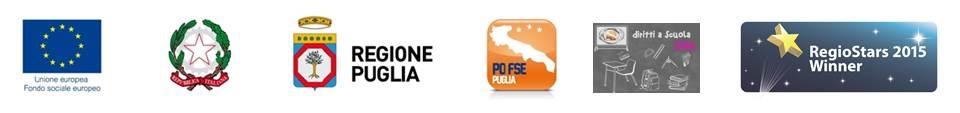 Summer school 2016Diritti a scuola 2016Alla c.a. della Dirigente scolasticaDirezione didattica “V. Ampolo”SurboIl/La sottoscritto/a ……………………………………………, genitore dell’alunno/a ………………………………, classe _______ (scuola primaria),chiedeper il/la proprio/a figlio/a l’iscrizione alla SUMMER SCHOOL 2016 che inizierà lunedì 13 giugno 2016 e durerà per circa tre settimane (orario 8.00-13.00 dal lunedì al venerdì).A tal fine il/la sottoscritto/a, consapevole dei posti limitati, si impegna a garantire continuità di frequenza.Per info recapito telefonico ………………..Email …………………………………..In fedeFirmaDirezione didattica statale di Surbo“Vincenzo Ampolo”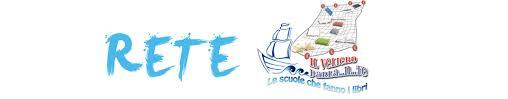 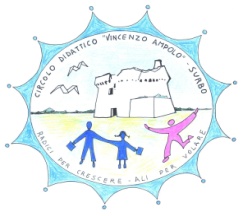 Direzione didattica statale di Surbo“Vincenzo Ampolo”www.circolodidatticoampolo.gov.itwww.scuolesalento.it